Тема: «Система внеурочной деятельности в МОУ « Васильевская ООШ»Выполнила: Смирнова Татьяна Петровна,              учитель начальных классов             МОУ « Васильевская ООШ»  В каждом образовательном учреждении существует своя специфика организации внеурочной деятельности, которая определяется особенностями территориального расположения, возможностями материально-технической базы ОУ, запросами учащихся и их родителей.Согласно федеральному государственному образовательному стандарту начального общего образования образовательный процесс понимается не только как процесс усвоения учениками системы знаний, умений и компетенций, но и как процесс развития личности ребенка, принятия им духовно-нравственных, социальных ценностей.Решение задач воспитания и социализации школьников, их всестороннего развития наиболее эффективно в рамках внеурочной деятельности, организация которой предусмотрена ФГОС.Современные родители заинтересованы в том, чтобы ребенок в результате обучения в начальной школе получил, помимо высокого уровня знаний, еще и достойное воспитание, желание и умение учиться и успешно перешел в основную школу, сохранив хорошее здоровье.Внеурочная деятельность должна предоставить учащимся широкий спектр занятий, она должна быть ориентирована на воспитательные результаты и развитие у детей универсальных учебных действий.Учителя, работающие в нашей школе, выбирая программы внеурочной деятельности по направлениям, учитывали возрастные особенности пожелания родителей, возможности, особенности нашего образовательного учреждения.Основные направления внеурочной деятельностиВ нашем образовательном учреждении внеурочная деятельность состоит из 6 направлений, представленных программами:1. Духовно - нравственное направлениеРеализуется через работу кружка «Школа вежливых наук». Необходимость нравственного образования в школе, начиная с начальных классов, основывается на потребности общества в нравственно зрелой личности, способной следовать принятым в социуме нормам и правилам общения, нести моральную ответственность за свои действия и поступки. 2.	Спортивно-оздоровительное направлениеЦель: укрепление здоровья, развитие двигательных способностей, получение теоретических и практических знаний о здоровом образе жизни. Это направление у нас реализуется через работу кружка «Твоё здоровье», футбольную секцию и другие спортивные секции на базе дополнительного образования. Большое внимание в работе кружка уделяется так же темам « Правильное питание» .3.	Социальное направлениеРеализуется через работу кружка  «Искусство общения». В наше время необходимо формирование такой личности, которая могла бы, владея определенным запасом информации, ориентироваться в конкретной речевой ситуации, строить свое высказывание в соответствии с этой ситуацией, в том числе со своим замыслом, коммуникативным намерением и т.д.4. Общеинтеллектуальное  направлениеРеализуется через кружки «Окно в мир» и  «Юный эколог». Данная направление поможет формировать культуру поведения детей в природе, будет учить их с любовью относиться к природе своей Родины. 5.Художественно-эстетическое направлениеРеализуется через кружок   « Весёлый художник». Внеурочная работа по изобразительному искусству – органичная часть учебного процесса, она дополняет, развивает и углубляет его.6. Проектная  деятельность  « Всезнайка»     Работа над проектами занимает особое место в системе образования, позволяя учащимся  приобретать знания, которые не достигаются при традиционных методах обучения. Это становится возможным потому, что дети сами делают свой выбор и проявляют инициативу.Приложении 2.Программа проектной деятельности1.Пояснительная запискаПрограмма составлена с учетом компетентностного. деятельностного подхода в системе образования, с учетом принципа интеграции образовательных областей в соответствии с возрастные возможностями и особенностями детей, обеспечивает единство образовательных, воспитательных и развивающих целей и задач.Данная программа разработана в соответствии с:Законом РФ «Об образовании»;Федеральным государственным образовательным стандартом начального общего образования (ФГОС НОО);СанПиНом;2.Общая характеристика программыЦель программы–развитие личности и создание основ творческого потенциала учащихся.
Задачи программы:
1. Формирование позитивной самооценки, самоуважения.
2. Формирование коммуникативной компетентности в сотрудничестве:
— умение вести диалог, координировать свои действия с действиями партнеров по совместной деятельности;
— способности доброжелательно и чутко относиться к людям, сопереживать;
— формирование социально адекватных способов поведения.
3. Формирование способности к организации деятельности и управлению ею:
— воспитание целеустремленности и настойчивости;
— формирование навыков организации рабочего пространства и рационального использования рабочего времени;
— формирование умения самостоятельно и совместно планировать деятельность и сотрудничество;
— формирование умения самостоятельно и совместно принимать решения.
4. Формирование умения решать творческие задачи.
5. Формирование умения работать с информацией (сбор, систематизация, хранение, использование).
Форма работы:внеклассные занятия, работа детей в группах, парах, индивидуальная работа, работа с привлечением родителей.Методы:беседа, игра, практическая работа, самостоятельная работа, защита исследовательских работ, мини-конференция, консультация.Этапы создания проекта:I этап: «Погружение» в проблему (выбор и осознание проблемы) II этап: Сбор и обработка информации III этап: Разработка собственного варианта решения проблемы: актуальность и важность данной проблемы; анализ разнообразной информации; программа действий; разработка варианта реализации своей программы.IV этап: Реализация плана действий (проекта) V этап: Подготовка к защите проекта ( учащиеся делятся на группы)представляют проект на конференции, оформляют портфолио, готовят стендовую защиту, разрабатывают электронную презентацию и т.д. VI этап: Презентация проекта ( для младших школьников применимы все виды представления проекта: доклад-защита, инсценировка, электронная презентация и т.д.) VII этап: Рефлексия (самоанализ и самооценка проделанной работы, свои впечатления).Актуальность проектной деятельности сегодня осознается всеми. ФГОС требует использования в образовательном процессе технологий деятельностного типа, методы проектно-исследовательской деятельности определены как одно из условий реализации основной образовательной программы начального общего образования. Современные развивающие программы начального образования включают проектную деятельность в содержание различных курсов и внеурочной деятельности.
Актуальность программы также обусловлена ее методологической значимостью. Знания и умения, необходимые для организации проектной и исследовательской деятельности, в будущем станут основой для организации научно-исследовательской деятельности в вузах, колледжах, техникумах и т.д.
Программа позволяет реализовать актуальные в настоящее время компетентностный, личностно ориентированный, деятельностный подходы.
Особенностью данной программы является реализация педагогической идеи формирования у младших школьников умения учиться – самостоятельно добывать и систематизировать новые знания. В этом качестве программа обеспечивает реализацию следующих принципов:
• Непрерывность дополнительного образования как механизма полноты и целостности образования в целом;
• Развития индивидуальности каждого ребенка в процессе социального самоопределения в системе внеурочной деятельности;
• Системность организации учебно-воспитательного процесса;
• Раскрытие способностей и поддержка одаренности детей.
В ходе решения системы проектных задач у младших школьников могут быть сформированы следующие способности:
• Рефлексировать (видеть проблему; анализировать сделанное – почему получилось, почему не получилось, видеть трудности, ошибки);
• Целеполагать (ставить и удерживать цели);
• Планировать (составлять план своей деятельности);
• Моделировать (представлять способ действия в виде модели-схемы, выделяя все существенное и главное);
• Проявлять инициативу при поиске способа (способов) решения задачи;
• Вступать в коммуникацию (взаимодействовать при решении задачи, отстаивать свою позицию, принимать или аргументировано отклонять точки зрения других).
    Организация внеурочной деятельности по направлению «проектная деятельность» «Всезнайка» организуется с целью формирования у школьников умения учиться, как универсального учебного действия.   Методическое обеспечение программы:
Проекты отличаются друг от друга:
результатом:
— поделки (игрушки, книги, рисунки, открытки, костюмы, макеты, модели и т. д.);
— мероприятия (спектакли, концерты, викторины, КВН, показы мод и т. д.);
числом детей:
— индивидуальная деятельность (получаемый продукт — результат работы одного человека); в дальнейшем персональные изделия могут быть объединены в коллективный продукт (например, выставка работ учащихся);
— работа в малых группах (поделки, коллажи, макеты, подготовка конкурсов и викторин и т. д.);
— коллективная деятельность (концерт или спектакль с общей подготовкой и репетициями, одна большая общая поделка, видеофильм с участием всех желающих детей в какой-либо специализации и т. д.);
продолжительностью (от нескольких часов до нескольких месяцев);
числом этапов и наличием промежуточных результатов (например, при подготовке спектакля в качестве отдельного этапа можно выделить подготовку костюмов);
- набором и иерархией ролей;
- соотношением времени выполнения действий в школе и вне школы;
- необходимостью привлечения взрослых.
 Содержание программы2 классЧто такое исследование (2ч)Исследование, исследователь, исследовательская задача (проблема). Знакомство с понятиями. Корректировка детских представлений о том, что они понимают под словом “исследование”. Коллективное обсуждение вопросов о том, где использует человек свою способность исследовать окружающий мир:Как выбрать тему исследования (2ч)Ответы на вопросы - что мне интересно больше всего? чем я хочу заниматься больше всего? чем я чаще всего занимаюсь в свободное время? и др. Выбор интересной идеи. Темы исследования - фантастические, экспериментальные, теоретические. Выбор темы исследовательской работы.  Обоснование выбранной темы.Цель и задачи исследования (2ч)Ответ на вопрос - зачем я провожу исследование. Цель указывает общее направление движения, задачи описывают основные шаги. Формулирование целей и задач исследования.Гипотеза исследования (2ч)Предположение, рассуждение, догадка, суждение, гипотезы-предположения. Слова – помощники – предположим, допустим, возможно, что, если… Проблема, выдвижение гипотез.Организация исследования (2ч)Формы и методы организации исследовательской деятельности. Вклад каждого участника группы в работу. Составление рабочего плана исследования.Поиск информации (книги, журналы, Интернет, кино- и телефильмы по теме исследования, взрослые, друзья) (4ч)Отбор и анализ литературы по выбранной теме. Работа с литературой, Интернет. Источники получения информации: таблицы, графики, диаграммы, картосхемы, справочники, словари, энциклопедии и другие; правила работы с ними. Особенности чтения научно- популярной  и методической литературы.Наблюдение – доступный способ добычи информации (2ч)Наблюдение, Приспособления для наблюдений: лупы, бинокли, подзорные трубы, телескопы, микроскопы, перископы, приборы ночного видения, приборы и аппараты для наблюдения.Эксперимент (2ч)Эксперимент, проба, опыт. Главный метод познания. Действия с предметом исследования. План эксперимента. Результат эксперимента.Индивидуальное исследование (2ч)Работа индивидуальная и коллективная.  Индивидуальные консультации учителя.Работа в паре (2ч)Выбор темы. Распределение работы в паре.Работа в группе (3ч)Коллективная работа. Вклад каждого участника группы в работу. Распределение работы в группе. Выбор лидера группы.Презентация (3ч)Продукт проектной деятельности. Наглядный материал. Построение и размещение диаграмм, графиков, таблиц, схем и т.д. Отбор и размещение рисунков, фотографий. Приёмы презентации результатов исследовательской деятельности.Подготовка к защите исследовательской работы (4ч)Особенности записи исследования. Понятия. Классификация. Парадоксы. Ранжирование. Сравнения и метафоры. Выводы и умозаключения. Текст доклада. Тезисы. Схемы, чертежи, рисунки, макеты.Защита работ (2ч)Урок-конференция.Родители положительно относятся к внеурочной деятельности, а дополнительные занятия оценивают как возможность развития творческих способностей детей. В течение года проведён ряд родительских собраний, где обсуждались успехи и проблемы детей, представлялись результаты внеурочной деятельности. Школа после уроков - это мир творчества, проявление и раскрытие каждым ребёнком своих интересов, своих увлечений, своего «я». Здесь ребёнок делает выбор, свободно проявляет свою волю, раскрывается как личность. Важно заинтересовать ребёнка занятиями после уроков, чтобы школа стала для него вторым домом, что даст возможность превратить внеурочную деятельность в полноценное пространство воспитания и образования. Во внеурочной деятельности создаётся своеобразная эмоционально наполненная среда увлечённых детей и педагогов, в которой осуществляется обучение настроенных на успех учеников в различных областях спорта, искусства, науки, техники и других видов деятельности.Список использованной литературы:1.Виноградова, Л.П., Организация внеурочной деятельности / Управление начальной школой. [ Текст] /Л.П. Виноградова. - М., 2010.2.Горбунова, Т.С., К вопросу об организации внеурочной деятельности в ОУ в условиях введения ФГОС. [ Текст] /Т.С. Горбунова. - М., 2010.3.Григорьев, Д.В., Программы внеурочной деятельности. [ Текст] /Д.В. Григорьев, В.В. Куприянов. - М., 2010.4.Дик, Н.Ф., Школа полного дня. Новое содержание обучения и воспитания в 1-2 классах. [ Текст]/ Н.Ф. Дик. - М., 2010.5.Корнеева, Т. М., Как решить проблему организации внеурочной деятельности в школе? [ Текст]/ Т.М. Корнеева. - М., 2010.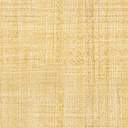 